«Что кому подходит». 
Помоги найти подходящие предметы необходимые моряку, космонавту, доктору, Деду Морозу. Раскрась.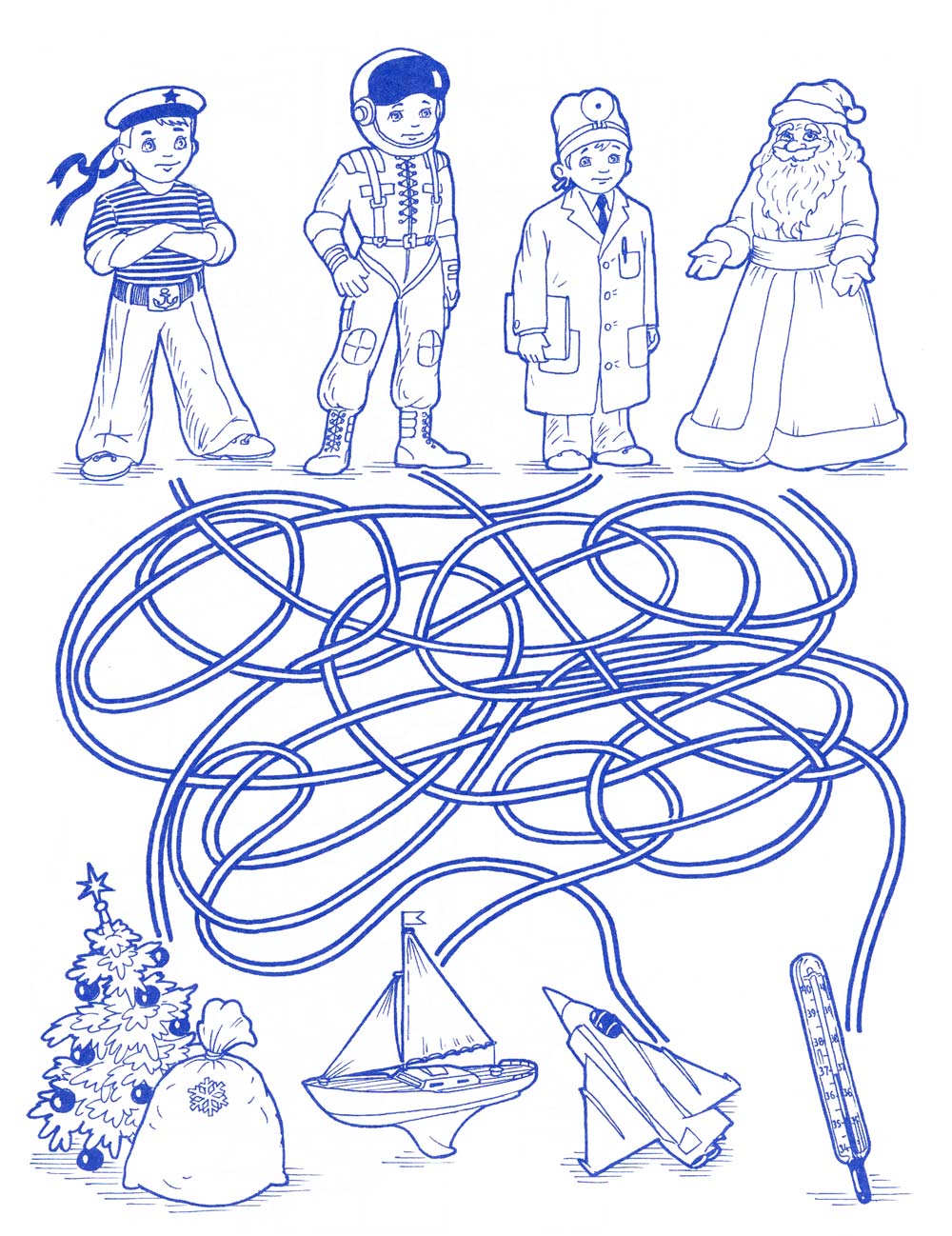 